自行组织开题/年度考核流程界面与操作说明提醒：（i）推荐先完成线下考核环节并完成开题报告/年度考核报告以及相应评审表（表格下载地址：https://www.gs.sjtu.edu.cn/pygl/bgxz.htm）后，再进行交我办线上流程； 
（ii）根据学业奖学金的要求，请所有自行组织开题/年度考核的学生务必于每年11月前完成数字交大流程的归档以免影响当年度学业奖学金；（iii）自行组织无须提交海报。学生申请学生申请界面如下；其中，下图内容为系统自动导出，学生无法修改；如发现有误，请通过研究生信息管理系统修改。如不影响考核正常进行，请继续流程。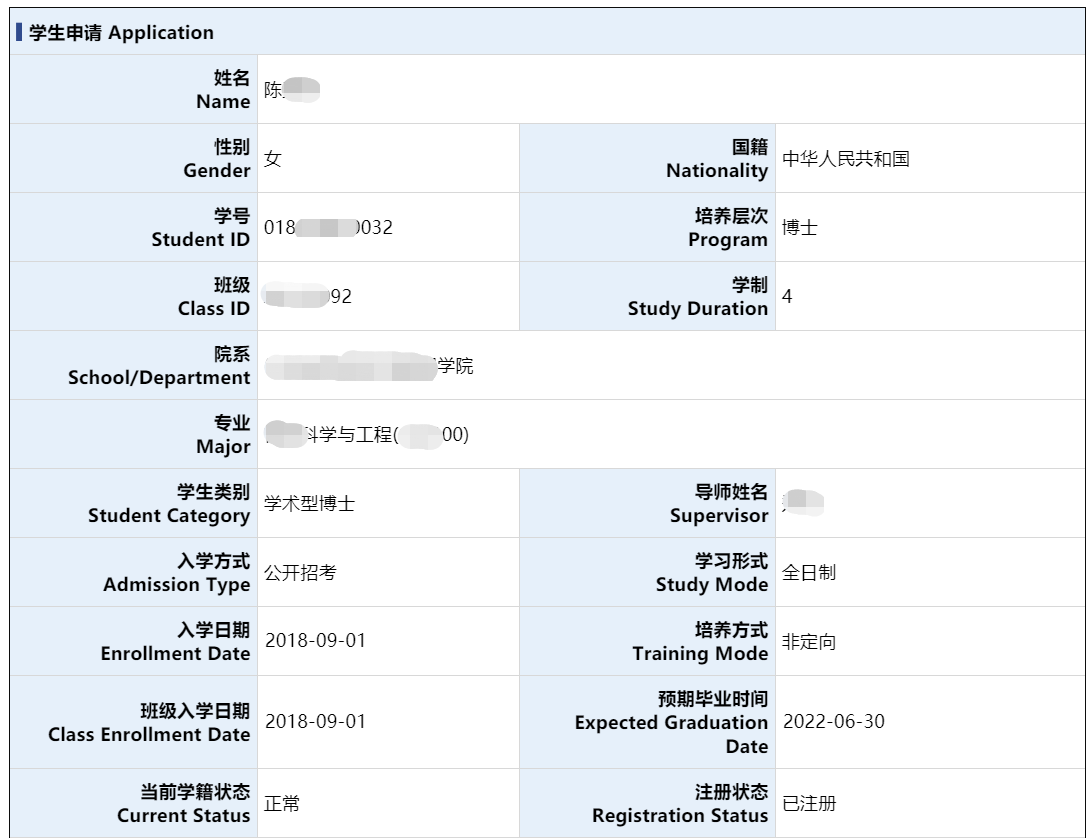 点击确认参加开题/年度考核，提交开题/年度考核报告，无须填写分组。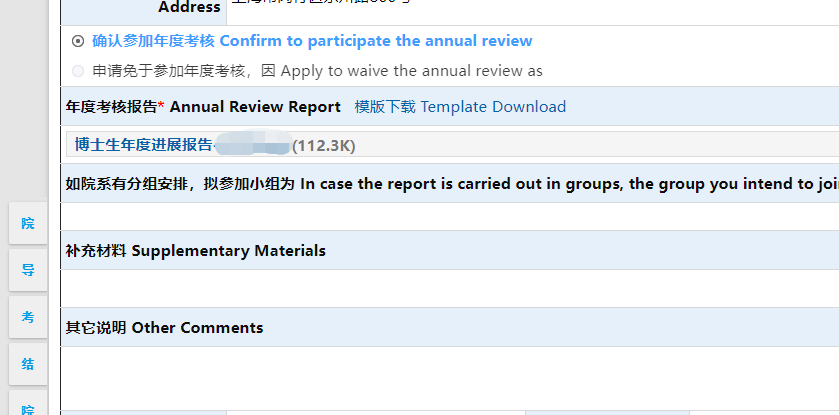 院系初审（研教办完成初审）导师审核（需要完成秘书指定）导师审核环节由院系初审所确认的导师执行，界面如下；主要职责：1）确认学生所提交信息的真实性；2）确认对学生申请的意见；3）对学生表现进行评价；4）秘书指定：校内有工号的老师即可。 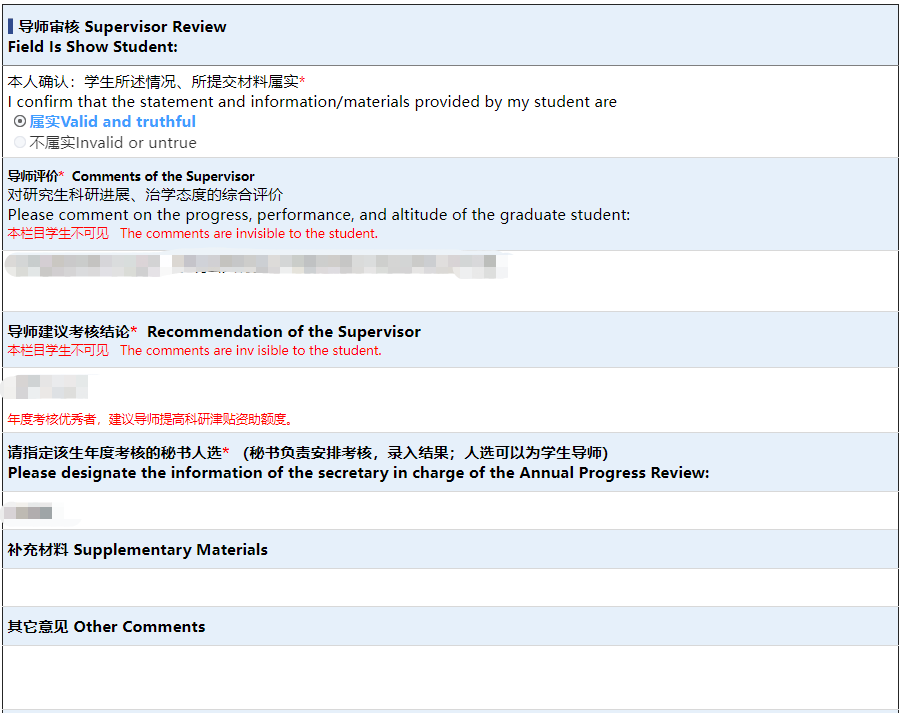 开题安排（秘书）秘书界面如下；本环节的主要职责是确认年度考核的时间、地点安排。 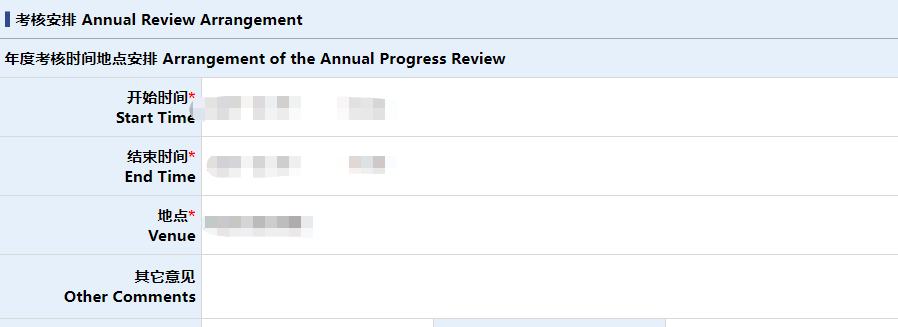 结果录入（秘书）填写学生的结果录入环节（要求3~5位校内有博士生培养资格的老师组成面试专家组），并提交签字后的评审表：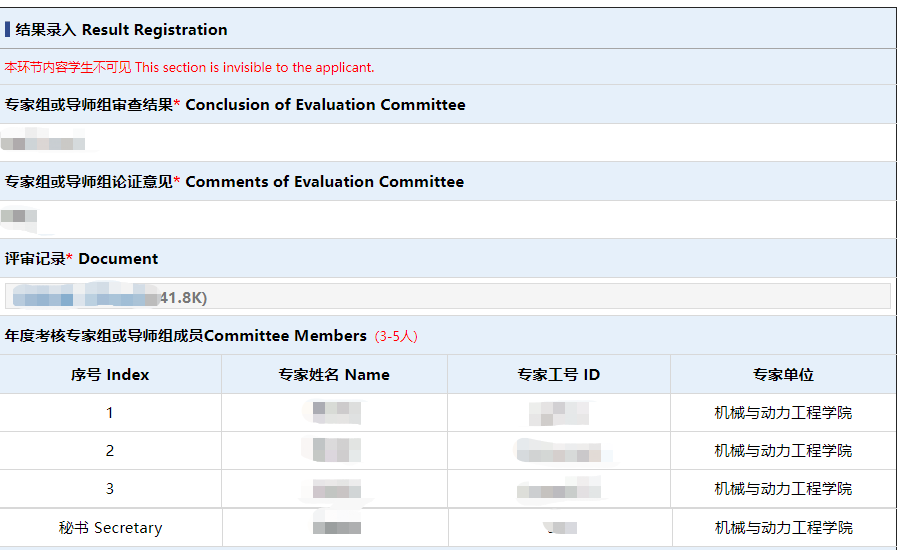 院系审核+归档（研教办）确保每年11月前归档，请务必预留至少3个工作日的审核时间。